«ЮНІ ГЕОГРАФИ» (24.09.2018р )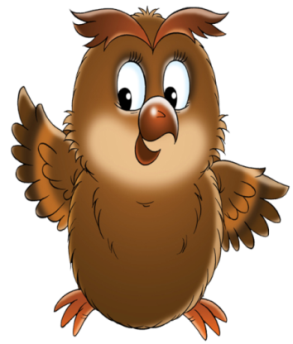 24 вересня на базі ЗЗСО № 13 відбувся  міський етап Всеукраїнського  турніру юних географів, в якому взяли участь заклади освіти міста:  гімназія № 1, НВК № 4, 33, 36, 66, 131; СЗШ №43, 55, 96, 97, 117, 120,  142, 143.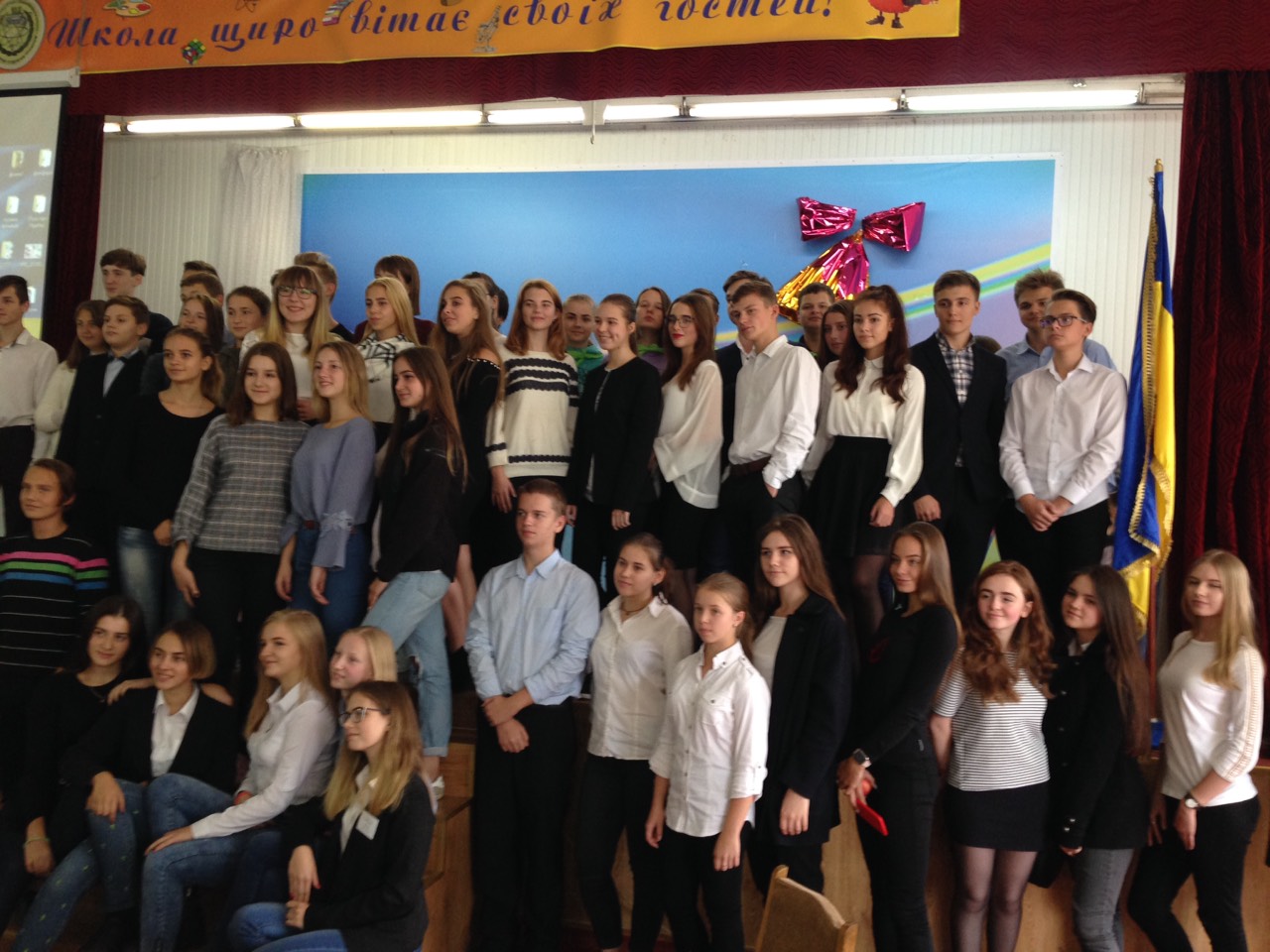 РЕЗУЛЬТАТИ ВІДБІРКОВОГО ЕТАПУ ТУРНІРУ:У фінал вийшли команди закладів освіти: 36, 66, 143. Вітаємо переможців відбіркового етапу турніру!!!!!ФІНАЛЬНА ТУРНІРНА ГРА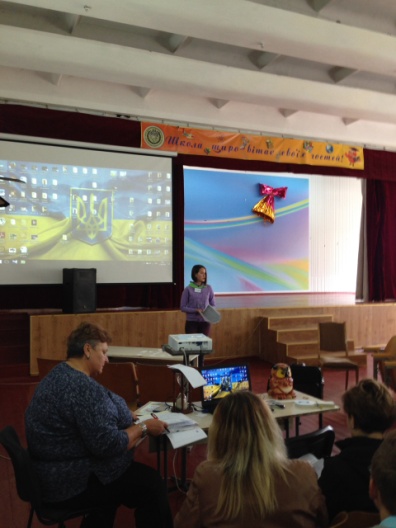 Перемогу виборола команда "Перемога" НВК № 66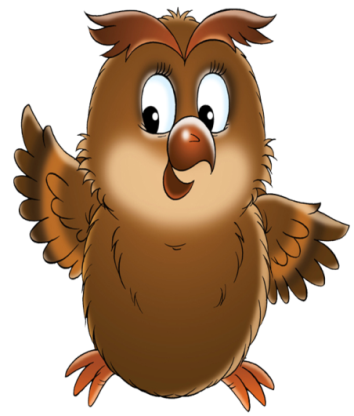 Навчальні закладиКількістьнабраних балівРезультатиГімназія № 1  «Союз гімназистів»92СЗШ  № 33      «Компас»82 НВК  № 36       «Альфа»98 ФіналістиСЗШ  № 43     «Великі екологи країни»84 СШ    № 55      «Зірки континенту»87 НВК   № 66       «Перемога»113 ФіналістиСЗШ   № 96      «Горизонт»91 СЗШ   № 97      «Меридіан»97 СЗШ   № 117     «ВДГ»80 СЗШ   № 120   «Бермудський трикутник»82 НВК № 131     «Діти Колумба»83 ССЗШ  № 142    «Юніор»94 СЗШ № 143        «Еверест»98 Фіналісти1НВК № 36     «Альфа»301ФіналістиІІ2НВК № 66    «Перемога»418 ПереможціІ3СЗШ № 143     «Еверест»248 ФіналістиІІІ